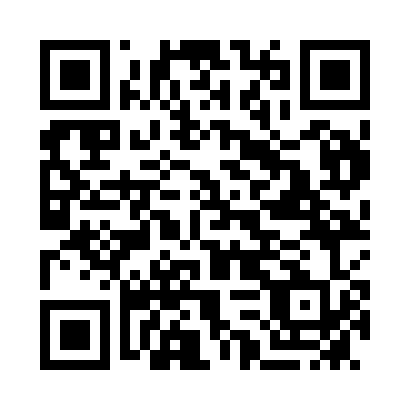 Prayer times for Mareeba, AustraliaWed 1 May 2024 - Fri 31 May 2024High Latitude Method: NonePrayer Calculation Method: Muslim World LeagueAsar Calculation Method: ShafiPrayer times provided by https://www.salahtimes.comDateDayFajrSunriseDhuhrAsrMaghribIsha1Wed5:176:3112:153:336:007:092Thu5:176:3112:153:335:597:093Fri5:176:3112:153:335:597:094Sat5:186:3212:153:325:587:085Sun5:186:3212:153:325:587:086Mon5:186:3212:153:325:587:087Tue5:186:3212:153:325:577:078Wed5:186:3312:153:315:577:079Thu5:196:3312:153:315:567:0710Fri5:196:3312:153:315:567:0611Sat5:196:3412:153:315:567:0612Sun5:196:3412:153:305:557:0613Mon5:196:3412:153:305:557:0614Tue5:206:3512:153:305:557:0515Wed5:206:3512:153:305:547:0516Thu5:206:3512:153:295:547:0517Fri5:206:3612:153:295:547:0518Sat5:216:3612:153:295:537:0519Sun5:216:3612:153:295:537:0420Mon5:216:3712:153:295:537:0421Tue5:216:3712:153:295:537:0422Wed5:226:3712:153:295:537:0423Thu5:226:3812:153:295:527:0424Fri5:226:3812:153:285:527:0425Sat5:226:3812:153:285:527:0426Sun5:236:3912:153:285:527:0427Mon5:236:3912:163:285:527:0428Tue5:236:3912:163:285:527:0429Wed5:236:4012:163:285:527:0430Thu5:246:4012:163:285:527:0431Fri5:246:4012:163:285:527:04